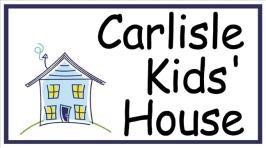 Carlisle Kids’ House School Age Registration FormSCHOOL YEAR ___________Child Information: Name:  ______________________________ Grade Entering: _____D.O.B______ Home Address:___________________________________________________ Telephone: _________________  Parent/Guardian Information:  Name: __________________________________________________________Relationship to Child: _______________________________________________Home Address: ____________________________________________________Home Telephone #: ___________________Cell Phone #: ___________________E-Mail Address: ___________________________________________________  1. Before school Registration: 7:30am – 8:30am     Choose your days: _____Mon  _____Tues   _____Wed  _____Thurs _____Fri  2. After school registration for Grades K through 5th    3:15 – 5:15 Time slot: _____Mon  _____Tues  _____Wed  _____Thurs _____Fri  3:15 – 6:15 Time slot: _____Mon  _____Tues   _____Wed  _____Thurs _____Fri  Parent Signature: __________________________     Date: ___________________ New Families must submit $35 registration fee with this form.